PRZEGLĄD ZLECENIA - Analiza możliwości realizacji zlecenia:* - zaznacz   właściwe                                                                                                     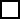 Szare pole wypełnia zleceniodawca	Zleceniodawca: imię, nazwisko/nazwa, adres, NIP:Nr obory/kod klientaTelefon kontaktowyRodzaj mleka: krowie                                         kozie                                       owcze Rodzaj mleka: krowie                                         kozie                                       owcze Rodzaj mleka: krowie                                         kozie                                       owcze Rodzaj mleka: krowie                                         kozie                                       owcze  Oznakowanie próbek: wg zestawienia na stronie 2/2Ilość próbekIlość próbekIlość próbekWyniki badań odbiorę: osobiście  , pocztą  , e-mailem na adres   *:Wyniki badań odbiorę: osobiście  , pocztą  , e-mailem na adres   *:Wyniki badań odbiorę: osobiście  , pocztą  , e-mailem na adres   *:INFORMACJE DOTYCZĄCE OCHRONY DANYCH OSOBOWYCH:W celu spełnienia obowiązku Administratora na podstawie art. 13 Rozporządzenia Parlamentu Europejskiego i Rady (UE) 2016/679 z dnia 27 kwietnia 2016 r. w   sprawie ochrony osób fizycznych w związku z przetwarzaniem danych osobowych i w sprawie swobodnego przepływu takich danych oraz uchylenia dyrektywy 95/46/WE (ogólne rozporządzenie o ochronie danych),  prosimy o zapoznanie się z klauzulą informacyjną znajdującą się na stronie www.pfhb.pl/rodo.INFORMACJE DOTYCZĄCE OCHRONY DANYCH OSOBOWYCH:W celu spełnienia obowiązku Administratora na podstawie art. 13 Rozporządzenia Parlamentu Europejskiego i Rady (UE) 2016/679 z dnia 27 kwietnia 2016 r. w   sprawie ochrony osób fizycznych w związku z przetwarzaniem danych osobowych i w sprawie swobodnego przepływu takich danych oraz uchylenia dyrektywy 95/46/WE (ogólne rozporządzenie o ochronie danych),  prosimy o zapoznanie się z klauzulą informacyjną znajdującą się na stronie www.pfhb.pl/rodo.INFORMACJE DOTYCZĄCE OCHRONY DANYCH OSOBOWYCH:W celu spełnienia obowiązku Administratora na podstawie art. 13 Rozporządzenia Parlamentu Europejskiego i Rady (UE) 2016/679 z dnia 27 kwietnia 2016 r. w   sprawie ochrony osób fizycznych w związku z przetwarzaniem danych osobowych i w sprawie swobodnego przepływu takich danych oraz uchylenia dyrektywy 95/46/WE (ogólne rozporządzenie o ochronie danych),  prosimy o zapoznanie się z klauzulą informacyjną znajdującą się na stronie www.pfhb.pl/rodo.INFORMACJE DOTYCZĄCE OCHRONY DANYCH OSOBOWYCH:W celu spełnienia obowiązku Administratora na podstawie art. 13 Rozporządzenia Parlamentu Europejskiego i Rady (UE) 2016/679 z dnia 27 kwietnia 2016 r. w   sprawie ochrony osób fizycznych w związku z przetwarzaniem danych osobowych i w sprawie swobodnego przepływu takich danych oraz uchylenia dyrektywy 95/46/WE (ogólne rozporządzenie o ochronie danych),  prosimy o zapoznanie się z klauzulą informacyjną znajdującą się na stronie www.pfhb.pl/rodo.Zapoznałem się z informacjami dotyczącymi:realizacji zlecenia przez Laboratorium,metody badania mleka ochrony danych osobowychZapoznałem się z informacjami dotyczącymi:realizacji zlecenia przez Laboratorium,metody badania mleka ochrony danych osobowychZapoznałem się z informacjami dotyczącymi:realizacji zlecenia przez Laboratorium,metody badania mleka ochrony danych osobowychZapoznałem się z informacjami dotyczącymi:realizacji zlecenia przez Laboratorium,metody badania mleka ochrony danych osobowych/data i podpis zleceniodawcy//data i podpis zleceniodawcy/Oznakowanie próbek: zgodne  / niezgodne  *Ocena wizualna próbki: właściwa do badań  / nieprawidłowa  *:Ocena wizualna próbki: właściwa do badań  / nieprawidłowa  *:Możliwość realizacji badania: tak  /nie  *Możliwość realizacji badania: tak  /nie  *Możliwość realizacji badania: tak  /nie  *UWAGI:DODATKOWE USTALENIA Z KLIENTEM UWAGI:DODATKOWE USTALENIA Z KLIENTEM UWAGI:DODATKOWE USTALENIA Z KLIENTEM Laboratorium oświadcza iż posiada  /nie posiada  *możliwości do rzetelnej i właściwej realizacji zleceniaLaboratorium oświadcza iż posiada  /nie posiada  *możliwości do rzetelnej i właściwej realizacji zleceniaLaboratorium oświadcza iż posiada  /nie posiada  *możliwości do rzetelnej i właściwej realizacji zleceniaDecyzja o przyjęciu zlecenia: przyjęto   / nie przyjęto z przyczyny  *:Decyzja o przyjęciu zlecenia: przyjęto   / nie przyjęto z przyczyny  *:Przeglądu zlecenia dokonał:/data i podpis/W przeglądzie zlecenia uczestniczył  / nie uczestniczył * zlecający:/data i podpis/W przeglądzie zlecenia uczestniczył  / nie uczestniczył * zlecający:/data i podpis/Numer butelkiNumer lub oznakowanie zwierzęciaNumer PAGNumer butelkiNumer lub oznakowanie zwierzęciaNumer PAG